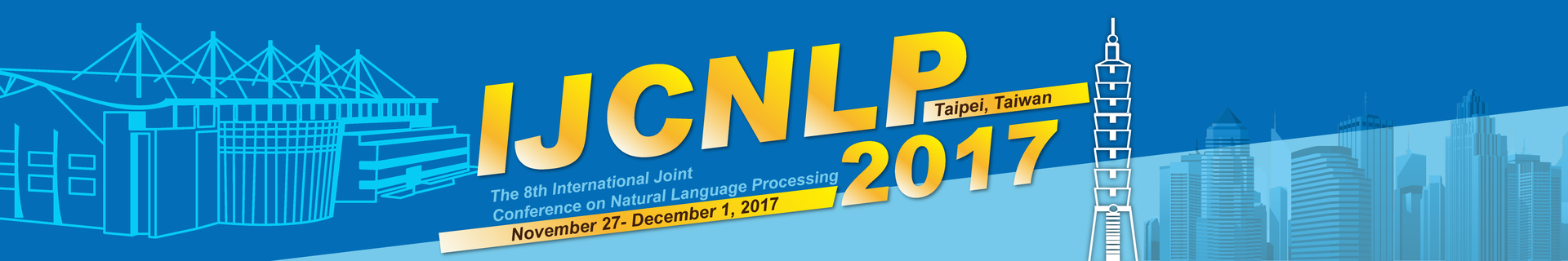 Credit Card Payment FormFor your convenience, we accept most major credit cards for your sponsorship fee. Simply complete the form below, detach and mail it to the aclclp@aclclp.org.tw or fax to +886-2-2788-1638 with your IJCNLP 2017 Sponsorship Application Form. The credit card account will be charged the day it is received. Please note, the credit card statement will reflect the payment as being made to ACLCLP. Remember, sponsorship fees are non-refundable. We hope this service may be of assistance to you. Please check all information carefully. Please call Miss Huang at 886-2-27883799 ext. 1502 or email aclclp@aclclp.org.tw with any questions or concerns.Card number:Card holder’s name: (Please print as appears on the card)Credit Card billing address:Bank transfer informationBeneficiary Bank Name: TAIPEI FUBON COMMERCIAL BANK NAN-KANG BRANCHBeneficiary Bank Address :  19-5, San Chung Road Nan Kang Dist Taipei Taiwan SWIFT Code : TPBKTWTP420In Favor of:Beneficiary Account Name: ACLCLPAccount Number: 420-221-04216-5Telephone No. of Beneficiary: 886-2-27883799 ext. 1502